平成31年2月吉日会　員　各　位　　　　　　　　　　　　　　　　　　　　　　　　　　　　　　　　　　　　近江温泉病院アクセス名神高速名古屋方面から
彦根インター →ETCスマートインター湖東三山から5分国道307号線→中里交差点左折2分
名神高速京都方面から
八日市インター→国道421号を横断直進→池之尻交差点左折→国道307号線→中里交差点右折2分締め切り　：・事例発表者　平成31年1月20日（日）まで・発表者は生活行為向上マネジメント基礎研修修了者のみ可能です。　　　　　　　事前提出書類はマネジメントシートとA4レジュメ１枚（必須）+α（任意）申し込み後、担当ファシリテーターより連絡が入ります。・一般参加者　平成31年2月19日（火）まで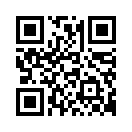 申し込み・問合わせ：Eメール 　mtdlpshiga@yahoo.co.jp または、右のQRコードから「メール作成画面はこちら」へ。※QRコード以外の申し込みの方は、お手数ですが件名に「2/20　生活行為向上マネジメント事例検討会参加申し込み（一般　or　発表　を明記）」と入力し、本文に以下の内容を入力してください。協会会員番号　②氏名　③所属施設名　④Eメールアドレス・携帯番号※発表者としての参加ご希望の場合は、その旨を必ず入力してください。※申し込み後、推進委員より発表方法の打合せをメールにてさせて頂きます。その為、データのやり取りが可能なEメールアドレスをご用意下さい。